STBA YAPARI-ABA BANDUNG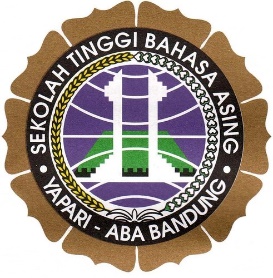 Jln.Cihampelas No. 194 Bandung-40131 Telp. (022)2035426, 2032723,2033541. Fax.(022)2035426. Website:www.stbayapariaba.ac.id      E-mail: info@stba.ac.id, info@stbayapariaba.ac.id ------------------------------------------------------------------------------------------------------------------------------------------------FORMULIR  MONITORING  PKL(Diisi oleh Dosen Pembimbing PKL)No.Nama MahasiswaTanggal Pelaksanaan MonitoringNama Mitra PKLCatatan PembimbingMengetahui,Ka. Prodi Bahasa .......................,...........................................NIP. Dosen Pembimbing PKL,...........................................NIP.